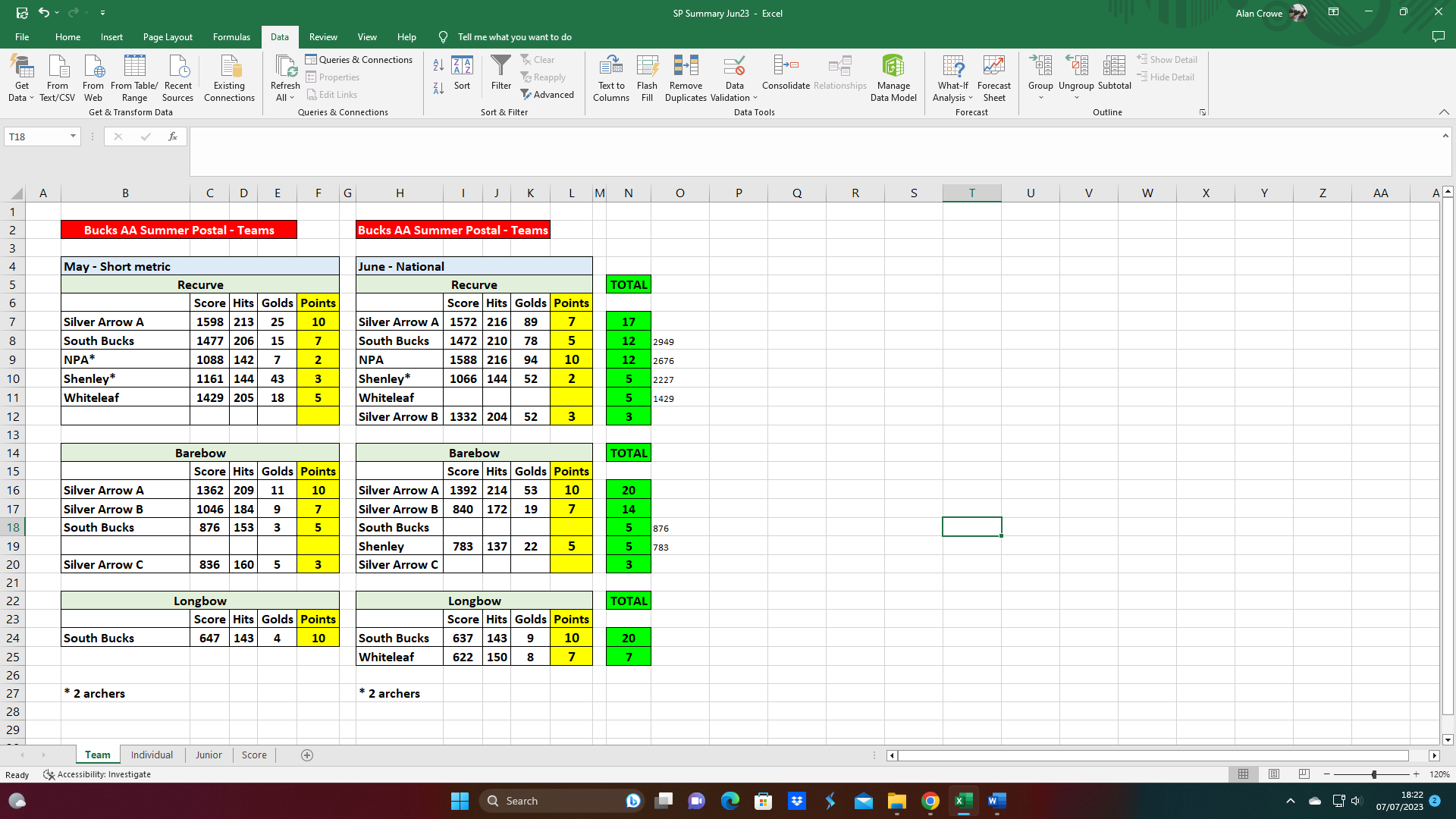 June Table corrected 7/7/23
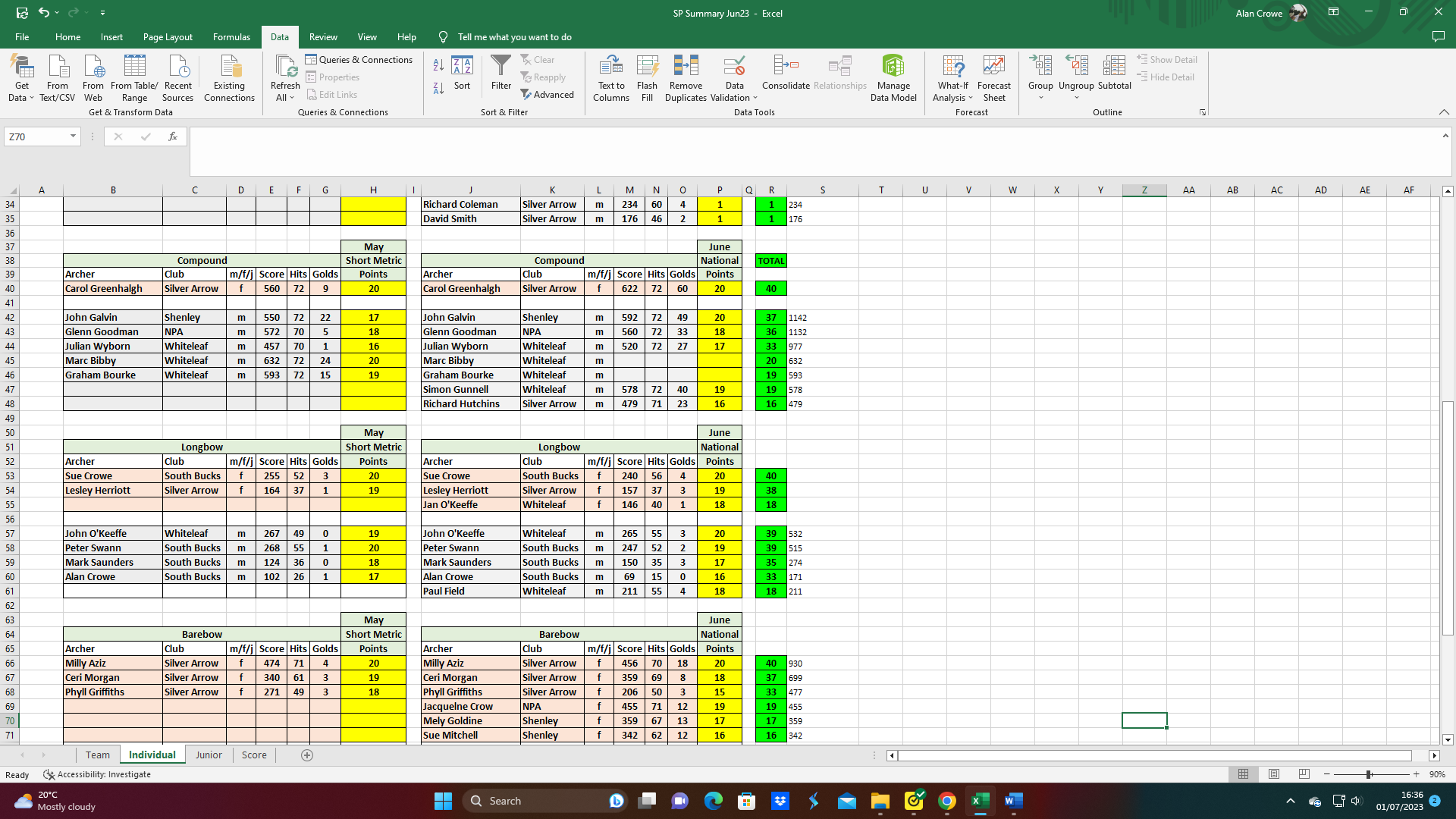 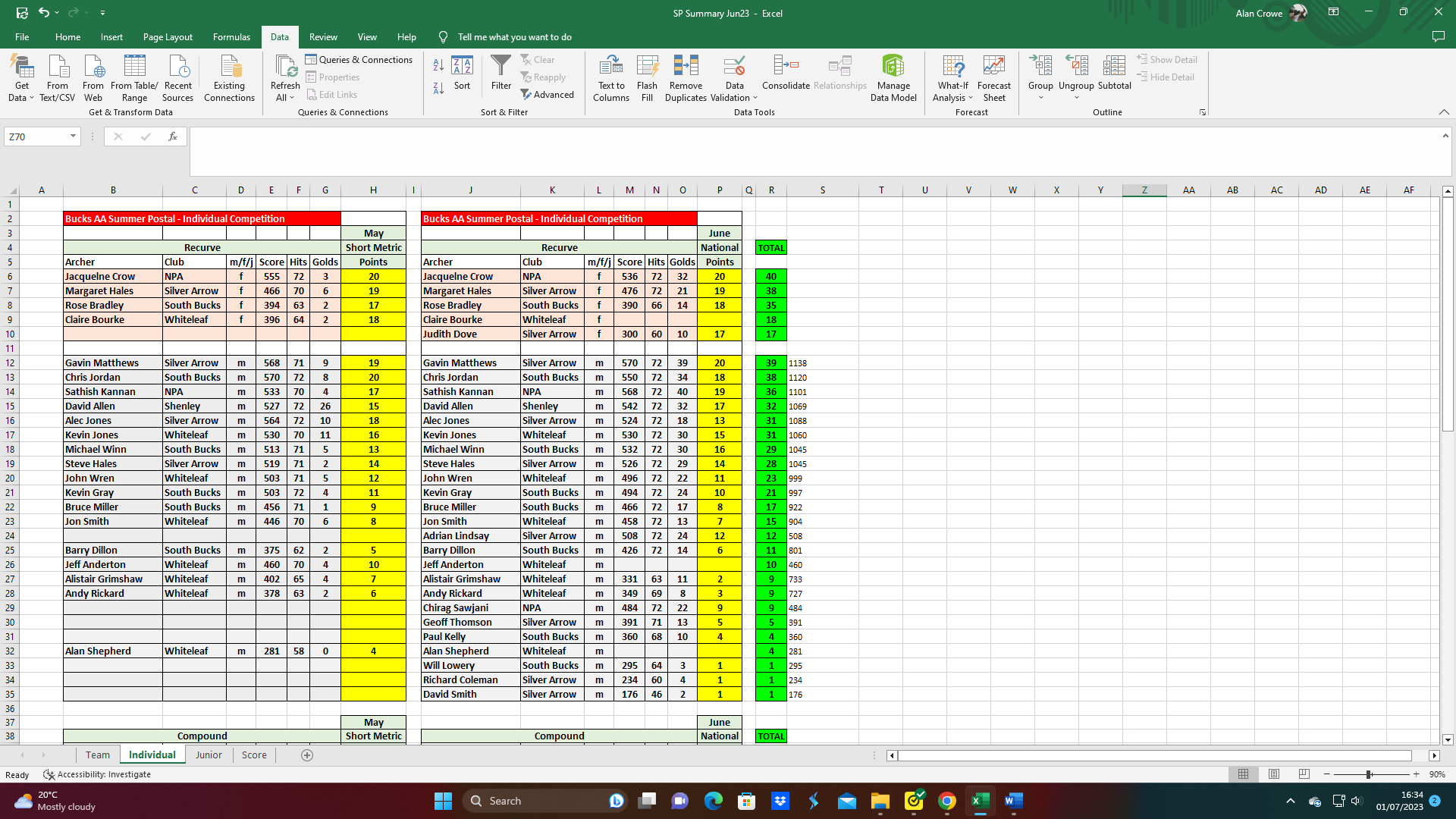 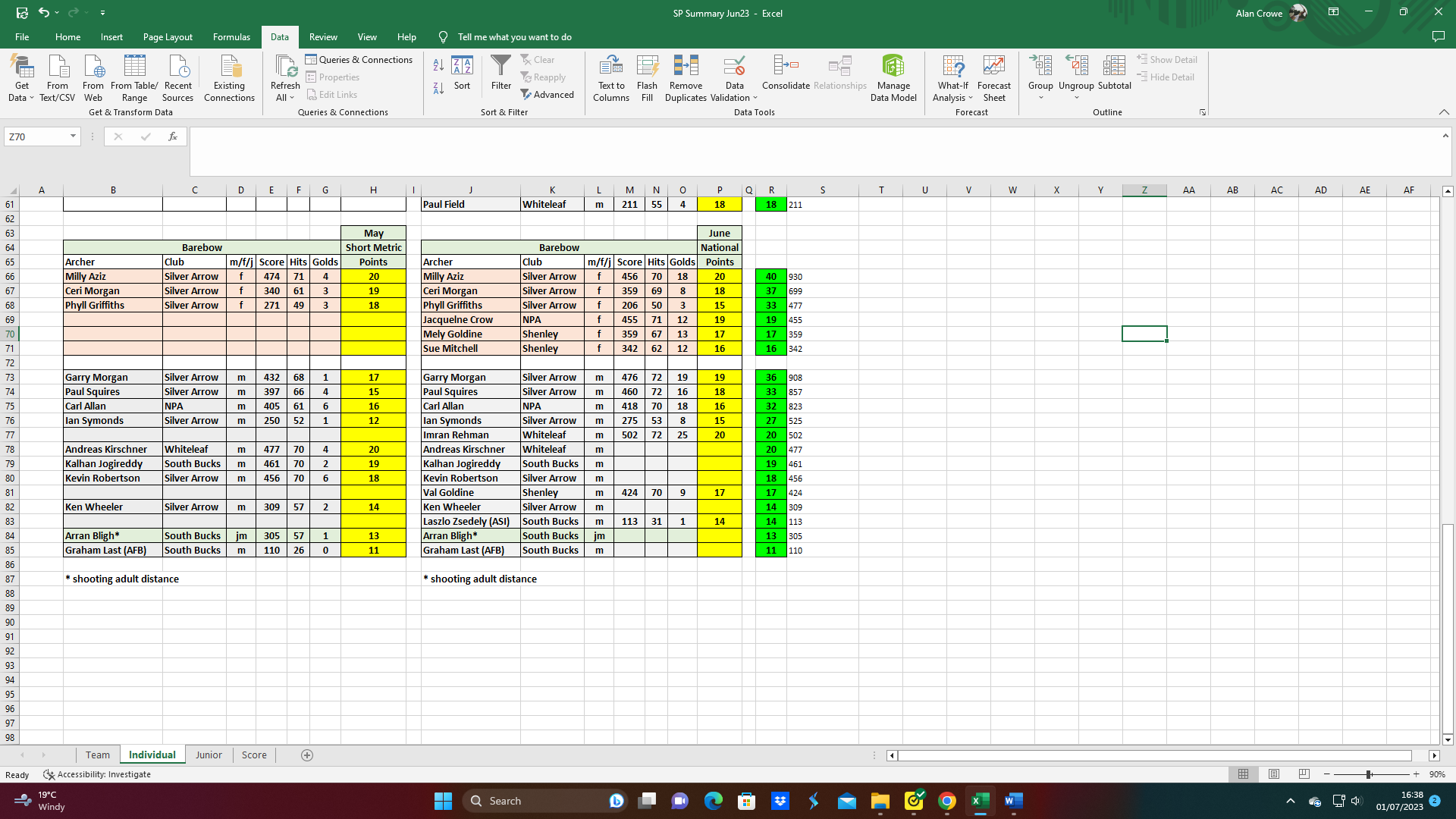 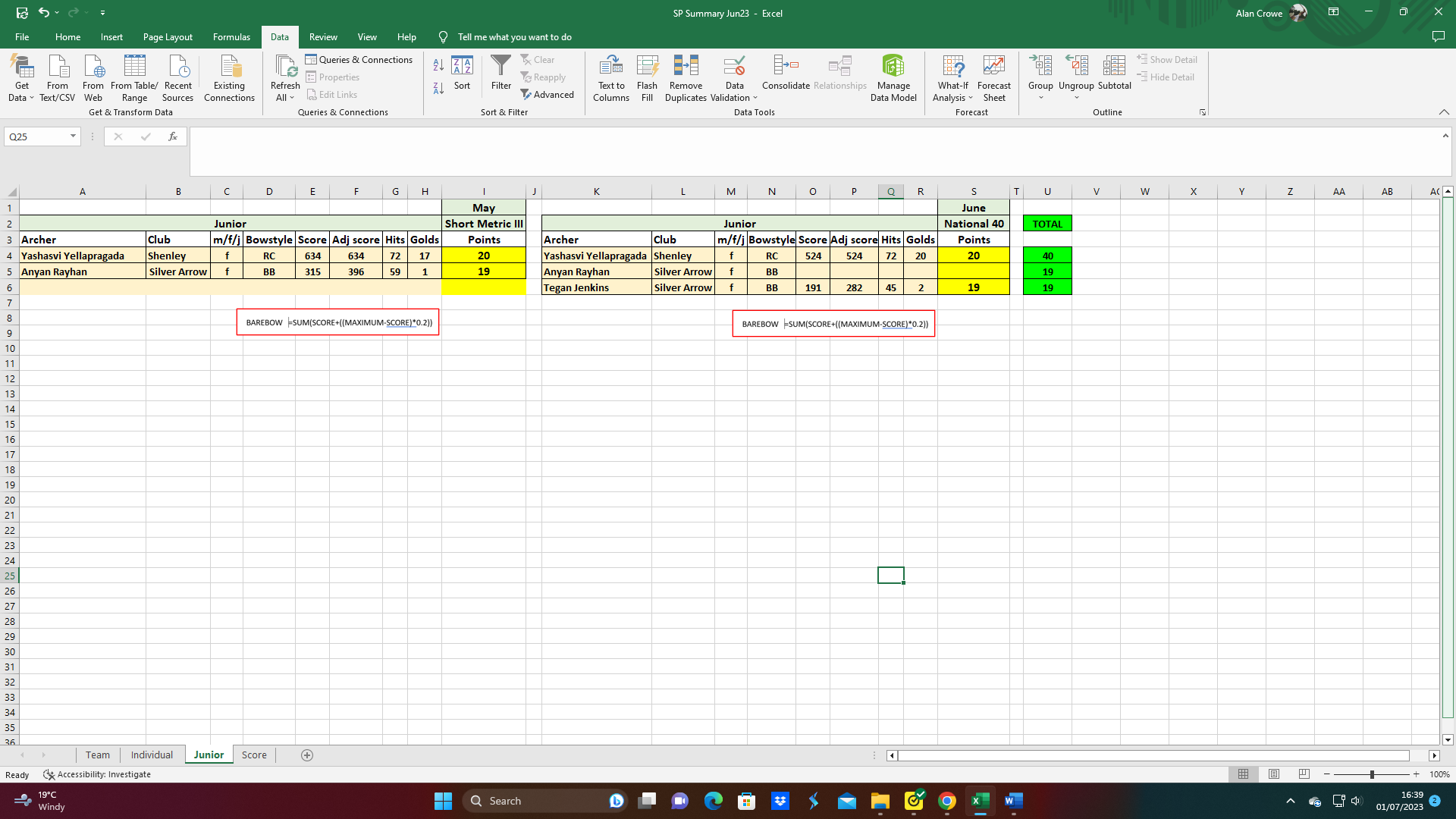 